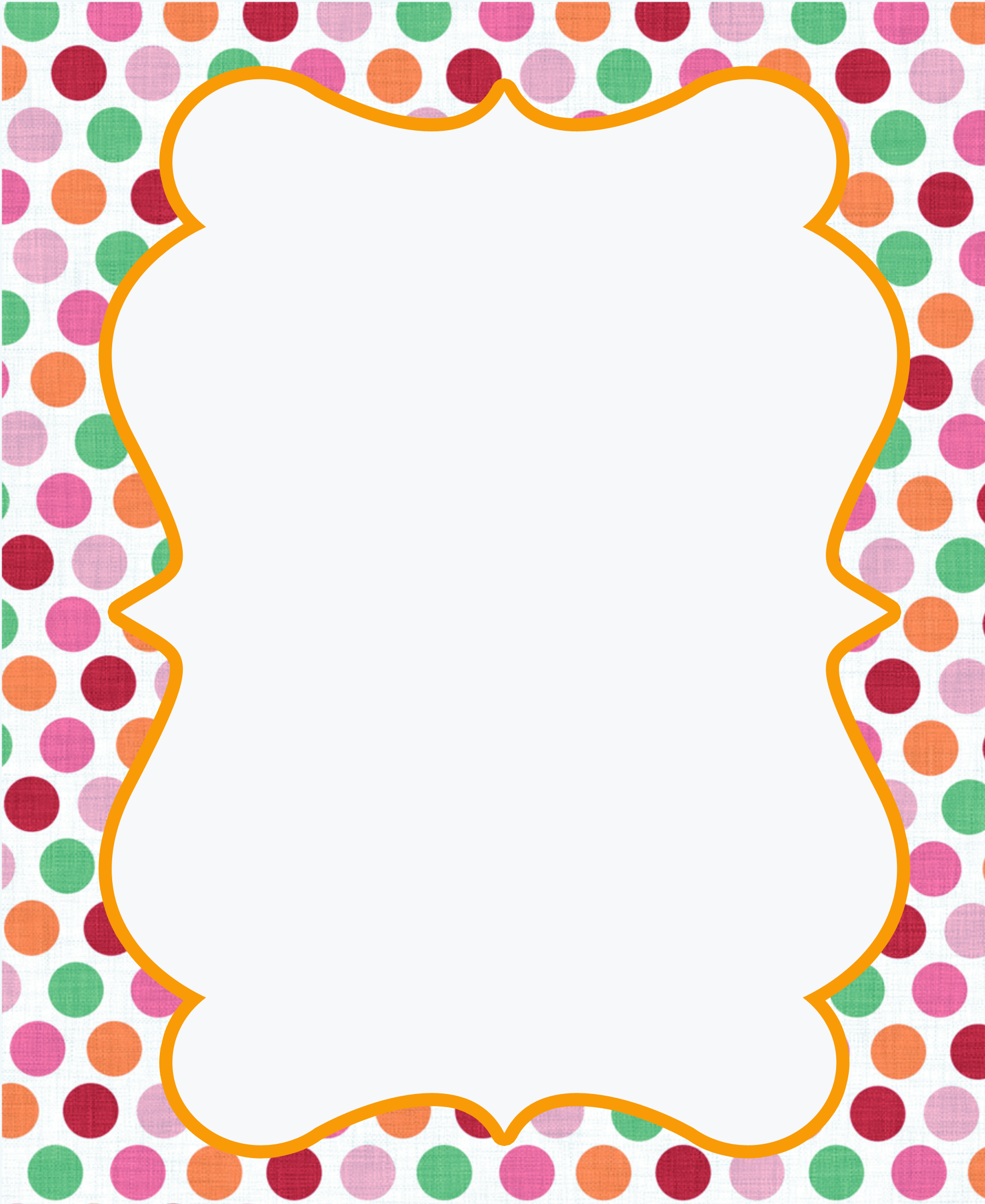               Dear Students & Families, My name is Ms. Hayes and I am a student teacher from Simon Fraser University. Becoming an elementary school teacher has been a dream of mine since I was in elementary school myself and I am very excited to have the opportunity to be a student teacher in your classroom! I am looking forward to getting to know each and every one of you but first I thought that I would tell you a little bit about myself. I recently graduated from Simon Fraser University with a Bachelor of General Studies in Education. I also have six years experience working as a Special Education Assistant.Prior to University, I took part in leadership programs during both middle and high school and continue to volunteer annually at “Balding for Dollars”, a fundraising event at B.C. Children’s Hospital. I enjoy leading an active lifestyle, and love all sorts of arts and crafts activities! 	I am extremely excited to be joining Mrs. Cooper’s class and can’t wait to get to know more about all of you! I know that we are going to have fun together and learn a lot from one another. Here are some things I love…The colour PinkNew York City Baking & decorating cakes and cupcakes Country MusicPastaSpending time with my family Tea & Coffee				              Ms. Hayes 